ДГПБ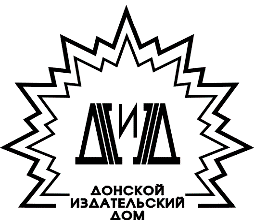 Ростов-на-Дону, Пушкинская, 1752 марта 2021 г. 14 часовПРОГРАММА ВИДЕОКОНФЕРЕНЦИИКРАЕВЕДЕНИЕ В ОБРАЗОВАТЕЛЬНОМ ПРОСТРАНСТВЕРОСТОВСКОЙ ОБЛАСТИГлавной целью школьного историко-краеведческого образования является воспитание гражданина и патриота России и своей Малой Родины, знающего и любящего свою землю, ее историю и культуру и принимающего самое активное участие в ее развитии.В наше непростое время, когда происходит подмена исторических фактов, стирание исторической памяти народа, обесценивание великого подвига Советского народа в ВОВ возрастает актуальность изучения истории России, своей земли, своего рода, и приходит ясное понимание, чем мы дорожим и что сохраняем.Историческое краеведение является одним из важнейших средств, связывающих обучение и воспитание с реальной жизнью. Знание своего края, его прошлого и настоящего необходимо для непосредственного участия в его преобразовании, поскольку родной край — живая, деятельная частица Великой России. ЦЕЛЬ: Презентация проекта "Донской край - наш общий дом"ЗАДАЧИ:раскрыть потенциал краеведения в воспитательной работе образовательных учрежденийпредставить педагогическому сообществу проект, позволяющий организовать системную краеведческую работу в рамках внеурочной деятельности в основной школепровести обмен мнениями учителей, участвующих в апробацииУЧАСТНИКИ: Авторы учебных пособий и методисты;директора и учителя истории образовательных учреждений, на базе которых проходит апробация учебных пособий;представители отделов образования;директора школ Ростова и Ростовской области; заинтересованные граждане, которым интересно познакомиться с проектом.ПРИВЕТСТВИЯПриветственное слово  Тутовой Ларисы Николаевны, депутата Государственной Думы РФ Приветственное слово  Приветственное слово Колесниковой Евгении Михайловны, директора Донской государственной публичной библиотеки ПРЕЗЕНТАЦИЯ ПРОЕКТА "ДОНСКОЙ КРАЙ - НАШ ОБЩИЙ ДОМ"О проекте  Рыбальченко Ольга Петровна, директор Донского издательского дома.Учебные пособия   История Донского края с древнейших времен до начала XXI векаКияшко Алексей Владимирович, археолог, доктор исторических наук, профессор кафедры археологии истории древнего мира ЮФУ        «Прошлое Донского края: между варварством и цивилизацией»Ларенок Вера Алексеевна, археолог, научный сотрудник Ассоциации  ООО «Южархеология»«Нижний Дон как территория геополитических интересов в средние века» Шалак Максим Евгеньевич,   кандидат исторических наук, доцент кафедры специальных исторических   дисциплин  и документоведения Института истории и международных   отношений ЮФУ   «Донская земля от средневековья к новому времени»Трапш Николай Алексеевич, кандидат исторических наук«Донское казачество в 18 столетии: на пути от вольного сообщества к военному сословию»Самарина Наталья Васильевна, кандидат исторических наук, доцент «Век контрастных событий»Кислицын Сергей Алексеевич, доктор исторических наук, профессор, Южно-российский институт управления – филиал Российская академия народного хозяйства и государственной службы при Президенте РФ, г. Ростов-на-Дону«Воспитание гражданственности и патриотизма на материалах Истории Донского края XX –XXI вв.»Методическое сопровождение учебных пособийГрибченко Оксана  Васильевна учитель истории и обществознания высшей категории МБОУ "Школа № 43" Ростов на Дону, руководитель методического объединения учителей истории и обществознания Октябрьского района города Ростова-на-Дону.«Рабочая тетрадь  по ИДК с древнейших времен до конца V века нашей эры»Веряскина Ольга Георгиевнаведущий методист Проекта «Донской край –мой общий Дом» автор учебного пособия для 5/6 классов, выпуска 2004 года, имеющей многолетний стажработы на кафедре общественных дисциплин РИПК ППРО«Рабочая тетрадь по ИДК с конца V века до XV века»Моя малая РодинаПрезентация разработок и материалов о городах и районах Ростовской областиШахты Исакова Татьяна Семеновна методист Шахтинского филиала ГБУ ДПО РО РИПК и ППРО, учитель истории высшей категории «Тетрадь для творческих работ и проектной деятельности 5 класс»ТаганрогЗемляненко Нина Васильевнадиректор МОБУ Лицей №7 г. Таганрога.Член жюри межрайонных научно-практических конференций "Региональная история Великой Отечественной войны". Работа в составе Муниципальной конкурсной комиссии в рамках конкурса лучших учителей Ростовской области. Член творческой группы по подготовке и проведению Павловских педагогических встреч и таганрогских Рождественских чтений«Тетрадь для творческих работ и проектной деятельности 10 класс»Апробация учебных пособий История Донского края с древнейших времен до начала XXI векаНечепуренко Татьяна ГеоргиевнаУчитель истории и обществознания высшей категорииСодержательно-методические ресурсы учебного пособия С.А. Кислицына  «История Донского края XX- начало XXI века» для синхронизации изучения отечественной и региональной истории. Таганрог  МОБУ Лицей №7 Наталья Владимировна Ткаченкозаместитель директора по УВР, эксперт профессиональной деятельности педагогов, член комиссии по проверке муниципального этапа ВСОШ по историиБатайск СОШ№ 5 Крикунова Елена Анатольевна, учитель истории и обществознания 5 классНеклиновский район  МБОУ Вареновская СОШЕнина Ирина Викторовна учитель истории и обществознания, высшая категория, награждена значком «Отличник народного просвещения»Цимлянский район  МБОУ Маркинской СОШСавилова Татьяна Георгиевна,учитель истории и обществознания МБОУ  Почетный работник общего образования, победитель 2007,2011гг. конкурса лучших учителей ПНПОШахты МБОУ СОШ №27  Пимкина Ирина Алексеевна учитель истории и обществознания, участник конкурса «Моя Малая Родина».  Собирает материалы по истории города, которые вошли в коллективную монографию «Забвению не подлежит…»Шахтинский ГБОУ РО «Шахтинский генерала Я.П. Бакланова казачий кадетский корпус»Савченко Елена Семеновна учитель истории и географии